НАРУЧИЛАЦКЛИНИЧКИ ЦЕНТАР ВОЈВОДИНЕул. Хајдук Вељкова бр. 1, Нови Сад(www.kcv.rs)ОБАВЕШТЕЊЕ О ЗАКЉУЧЕНОМ УГОВОРУ У ПОСТУПКУ ЈАВНЕ НАБАВКЕ БРОЈ 134-17-OВрста наручиоца: ЗДРАВСТВОВрста предмета: Опис предмета набавке, назив и ознака из општег речника набавке: Набавка вокалних протеза за потребе Клиничког центра Војводине33140000 – медицински потрошни материјал33180000 – остали уградни материјалУговорена вредност: без ПДВ-а 9.825.500,00 динара, односно 10.808.050,00 динара са ПДВ-омКритеријум за доделу уговора: економски најповољнија понудаБрој примљених понуда: 1Понуђена цена: Највиша:  9.825.500,00 динараНајнижа:  9.825.500,00 динараПонуђена цена код прихваљивих понуда:Највиша:  9.825.500,00 динараНајнижа:  9.825.500,00 динараДатум доношења одлуке о додели уговора: 29.08.2017.Датум закључења уговора: 07.09.2017.Основни подаци о добављачу:„Audio BM“ д.о.о., ул. Вука Караџића бр. 1, Нови СадПериод важења уговора: до дана у којем добављач у целости испоручи наручиоцу добра, односно најдуже годину дана од дана закључења овог уговора.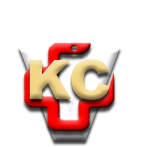 КЛИНИЧКИ ЦЕНТАР ВОЈВОДИНЕ21000 Нови Сад, Хајдук Вељка 1, Србија,телефон: + 381 21 487 22 05; 487 22 17; фаx : + 381 21 487 22 04; 487 22 16www.kcv.rs, e-mail: uprava@kcv.rs, ПИБ:101696893